Name: 	Date:	Period:  	Directions: Using an everyday task such asgetting dressed in the morning or cooking, fill in the three types of flowcharts.Repetition control structure (loop) (Do while or do until)Sequence control structure (all actions must be execut- ed)Selection control structure (which ac- tion to take, based on a certain condi- tion.)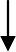 